ЗАКОН 
«НЕ ДЛЯ ДЕТЕЙ, А ДЛЯ РОДИТЕЛЕЙ»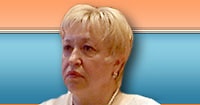          По словам Галины Николаевны Артемьевой, закон об установлении в области комендантского часа был принят «не для детей, а для родителей», поскольку последние сегодня больше заняты собой, чем воспитанием своих детей.      «Так нужно создать условия для того, чтобы ребенок был в семье. В первую очередь, родители должны думать о том, как занять своего ребенка, как сделать так, чтобы он был не просто человеком, которого они воспитывают, порой, не зная для чего. А чтобы он был им другом, помощником», — сказала она.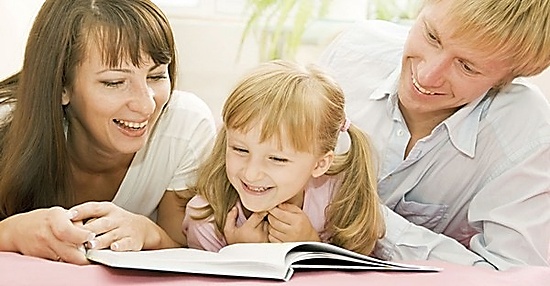 ОТВЕТСТВЕННОСТЬРодителям и иным законным представителям несовершеннолетних стоит помнить, что за нарушение данного закона влечет наложение административного штрафа на граждан в размере от одной тысячи до пяти тысяч рублей.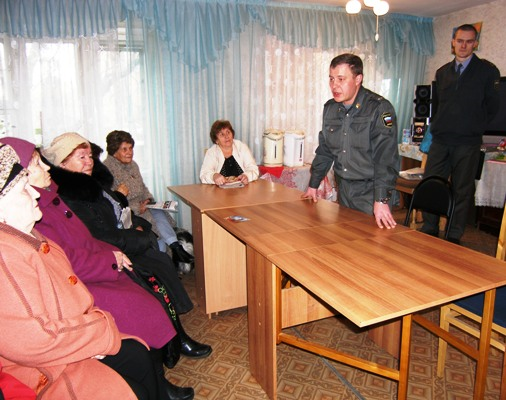 К должностным и юридическим лицам, если на территории их заведений в неурочное время будет выявлен несовершеннолетний, закон более суров, сумма штрафов возрастает до 40 тысяч рублей.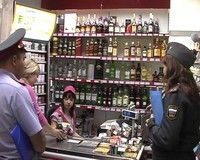 МКОУ «Волковская СОШ»Закон №73 от 16.07.2009г. 
«О комендантском часе»
в Свердловской области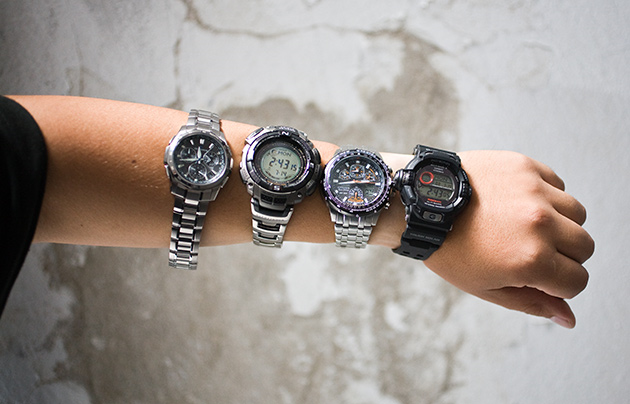 22:00 Ваши дети дома?Социальный педагог2016 годКомендантский час(запретное время) запрет находиться на улицах, в общественных местах, людям, не имеющим соответствующего разрешения в определенное время суток (как правило, ночью), с целью установления и поддержания порядка.Что понимается под ночным временем?Под ночным временем в настоящем законе понимается время: с 23 до 6 часов местного времени в период с 1 мая по 30 сентября включительно и время с 22 до 6 часов местного времени в период с 1 октября по 30 апреля включительно.Места, где детям, 
не достигшим 16 лет, запрещено находиться без взрослыхУлицы, дворовые территории, стадионы, парки, скверы, площади, кладбища, гаражи и гаражные комплексы, нежилые и ветхие дома, бесхозяйные здания, открытые водоемы.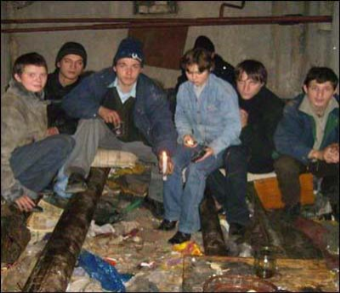       Места общего пользования в многоквартирных домах, транспортные средства общего пользования, компьютерные клубы, увеселительные заведения (дискотеки), кафе и другие точки общепита, где в установленном законом порядке предусмотрена розничная продажа алкогольной продукции, пива и напитков, изготавливаемых на основе алкоголя.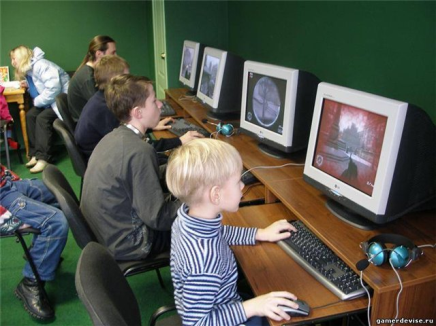 Для лиц,не достигших 18 лет, запрещено:Посещение  магазинов, продающих товары только сексуального характера или реализующих только алкогольную продукцию, пиво и напитки, изготавливаемых на основе  алкоголя; Строящиеся и законсервированные объекты, бесхозяйные и аварийные здания и сооружения; Инженерно-технические сооружения, так как нахождение там, по мнению создателей документа, может причинить вред здоровью детей.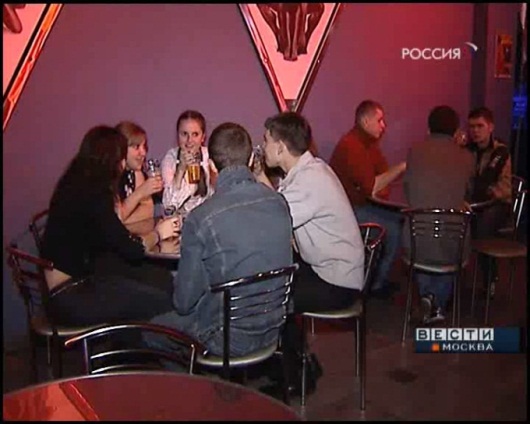 Запрещено находиться без взрослых в местах, «нахождение в которых может причинить вред здоровью детей, их физическому, интеллектуальному, психическому, духовному и нравственному развитию».